Об утверждении новой редакции Плана Управления Роскомнадзора по Саратовской области по противодействию коррупции на 2021 - 2024 годы	В целях реализации Указа Президента Российской Федерации от 16.08.2021 
№ 478 «О национальном плане противодействия коррупции на 2021 - 2024 годы», а также приказа Роскомнадзора от 04.02.2022 №  29 «Об утверждении Плана Федеральной службы по надзору в сфере связи, информационных технологий и массовых коммуникаций по противодействию коррупции на 2021 - 2024 годы» (в ред. Приказа Роскомнадзора от 05.05.2022 № 87),  п р и к а з ы в а ю:Утвердить в новой редакции План Управления Роскомнадзора по Саратовской области по противодействию коррупции на 2021 - 2024 годы, согласно приложению к настоящему приказу.Начальникам отделов Управления принять меры к безусловному выполнению мероприятий Плана.Приказы Управления от 26.04.2022 г. № 55 и от 11.05.2022 № 62 считать утратившим силу.Контроль за исполнением  приказа оставляю за собой.И.о. руководителя                                                                                         А. С. Кащеев                                                                                                                                                                                                      Приложение № 1ПланУправления Федеральной службы по надзору в сфере связи, информационных технологий и массовых коммуникаций по Саратовской области
по противодействию коррупции на 2021 – 2024 годы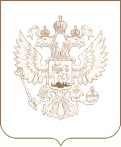 РОСКОМНАДЗОРУПРАВЛЕНИЕ ФЕДЕРАЛЬНОЙ СЛУЖБЫ ПО НАДЗОРУ В СФЕРЕ СВЯЗИ, ИНФОРМАЦИОННЫХ ТЕХНОЛОГИЙ И МАССОВЫХ КОММУНИКАЦИЙПО  САРАТОВСКОЙ  ОБЛАСТИПРИКАЗ28 февраля 2023 г.                                                                                                                                                                  № 29г. СаратовУТВЕРЖДЕНОприказомУправления Роскомнадзора поСаратовской областиот «28» февраля 2023 г. № 29№п/пНаименование мероприятияОтветственные исполнителиСроки исполненияОжидаемый результатМероприятия, направленные на противодействие коррупции с учетом специфики деятельности РоскомнадзораМероприятия, направленные на противодействие коррупции с учетом специфики деятельности РоскомнадзораМероприятия, направленные на противодействие коррупции с учетом специфики деятельности РоскомнадзораМероприятия, направленные на противодействие коррупции с учетом специфики деятельности РоскомнадзораМероприятия, направленные на противодействие коррупции с учетом специфики деятельности Роскомнадзора1Ежегодное обобщение опыта работы и оценка предоставления государственной услуги         по регистрации средств массовой информации.Начальник ОКНСМК, должностное лицо ООПРК (ответственный за работу о профилактике коррупционных и иных нарушений), руководитель Управления Федеральной службы по надзору в сфере связи, информационных технологий и массовых коммуникаций по Саратовской области (далее – Управление)март 2022 г.февраль 2023 г.февраль 2024 г.Доклад об оценке работы                            по предоставлению государственной услуги по регистрации средств массовой информации, предложения                            по минимизации коррупционных рисков.2Ежегодное обобщение опыта работы и оценка предоставления государственной услуги            по регистрации радиоэлектронных средств         и высокочастотных устройств гражданского назначения.Начальник ОКНССв, должностное лицо ООПРК (ответственный за работу о профилактике коррупционных и иных нарушений), руководитель Управлениямарт 2022 г.март 2023 г. март 2024 г.Доклад об оценке работы                            по предоставлению государственной услуги по регистрации радиоэлектронных средств и высокочастотных устройств гражданского назначения, предложения     по минимизации коррупционных рисков.3Ежегодное обобщение опыта и оценка работы по предоставлению государственной услуги   по выдаче разрешений на применение франкировальных машин.Начальник ОКНССв, должностное лицо ООПРК (ответственный за работу о профилактике коррупционных и иных нарушений), руководитель Управленияапрель 2022 г.апрель 2023 г. апрель 2024 г.Доклад об оценке работы                            по предоставлению государственной услуги по выдаче разрешений на применение франкировальных машин, предложения по минимизации коррупционных рисков4Ежегодное обобщение опыта и оценка работы по предоставлению государственной услуги   по выдаче разрешений на судовые радиостанции.Начальник ОКНССв, должностное лицо ООПРК (ответственный за работу о профилактике коррупционных и иных нарушений), руководитель Управления март 2022 г.март 2023 г. март 2024 г.Доклад об оценке работы                            по предоставлению государственной услуги по выдаче разрешений                    на применение судовых радиостанций, предложения по минимизации коррупционных рисков.5Ежегодное обобщение опыта работы и оценка работы по вопросам присоединения сетей электросвязи и взаимодействия операторов связи, принятия по ним решения и выдачи предписания.Начальник ОКНССв, должностное лицо ООПРК (ответственный за работу о профилактике коррупционных и иных нарушений), руководитель Управления март 2022 г.март 2023 г. март 2024 г.Доклад об оценке работы                            по предоставлению государственной услуги по вопросам присоединения сетей электросвязи и взаимодействия операторов связи, принятия по ним решения и выдачи предписания, предложения                         по минимизации коррупционных рисков.6Ежегодное обобщение опыта и анализ работы по организации и проведению плановых, внеплановых проверок в сфере связи, информационных технологий, массовых коммуникаций и в сфере защиты прав субъектов персональных данных.Начальник ОКНССв, начальник ОЗПСПД,начальника ОКНСМК,должностное лицо ООПРК (ответственный за работу о профилактике коррупционных и иных нарушений), руководитель Управления март июнь сентябрь декабрь 2022 г.март июнь сентябрь декабрь 2023 г.март июнь сентябрь декабрь 2024 г.Доклад о результатах анализа работы             по организации и проведению плановых, внеплановых проверок, предложения        по минимизации коррупционных рисков. Выявление возможного конфликта интересов.7Мониторинг законности, своевременности возбуждения и рассмотрения дел                      об административных правонарушениях          во всех выявляемых случаях нарушения законодательства, ко всем лицам,  допустившим нарушения в сферах  связи, массовых коммуникаций, информационных технологий, защиты прав субъектов персональных данных. Контроль необоснованного прекращения рассмотрения дел об административных правонарушениях. Начальник ОКНССв, начальник ОЗПСПД,начальник ОКНСМК,должностное лицо ООПРК (ответственный за работу о профилактике коррупционных и иных нарушений), руководитель Управления июльдекабрь 2022 г.июльдекабрь 2023 г.июльдекабрь 2024 г.Выявление фактов невозбуждения, несвоевременного возбуждения                   и затягивания рассмотрения дел                 об административных правонарушениях, необоснованного прекращения  рассмотрения дел в сферах связи, информационных технологий, массовых коммуникаций, защиты прав субъектов персональных данных.II. Повышение эффективности мер по предотвращению и урегулированию конфликта интересов, обеспечение соблюдения федеральными  государственными гражданскими служащими и работниками подведомственных предприятий Роскомнадзора ограничений, запретов и принципов служебного поведения в связи с исполнением ими должностных обязанностей, а также ответственности за их нарушениеII. Повышение эффективности мер по предотвращению и урегулированию конфликта интересов, обеспечение соблюдения федеральными  государственными гражданскими служащими и работниками подведомственных предприятий Роскомнадзора ограничений, запретов и принципов служебного поведения в связи с исполнением ими должностных обязанностей, а также ответственности за их нарушениеII. Повышение эффективности мер по предотвращению и урегулированию конфликта интересов, обеспечение соблюдения федеральными  государственными гражданскими служащими и работниками подведомственных предприятий Роскомнадзора ограничений, запретов и принципов служебного поведения в связи с исполнением ими должностных обязанностей, а также ответственности за их нарушениеII. Повышение эффективности мер по предотвращению и урегулированию конфликта интересов, обеспечение соблюдения федеральными  государственными гражданскими служащими и работниками подведомственных предприятий Роскомнадзора ограничений, запретов и принципов служебного поведения в связи с исполнением ими должностных обязанностей, а также ответственности за их нарушениеII. Повышение эффективности мер по предотвращению и урегулированию конфликта интересов, обеспечение соблюдения федеральными  государственными гражданскими служащими и работниками подведомственных предприятий Роскомнадзора ограничений, запретов и принципов служебного поведения в связи с исполнением ими должностных обязанностей, а также ответственности за их нарушение8Ежегодное рассмотрение на Комиссии Управления Федеральной службы по надзору в сфере связи, информационных технологий                  и массовых коммуникаций по Саратовской области по соблюдению требований к служебному (должностному) поведению федеральных государственных гражданских служащих и урегулированию конфликта интересов (далее - Комиссия) мер                      по предупреждению коррупции, в т.ч. реализации ведомственного антикоррупционного плана.Председатель Комиссии,должностное лицо ООПРК (ответственный за работу о профилактике коррупционных и иных нарушений), руководитель Управления ноябрь 2022 г.ноябрь 2023 г.ноябрь 2024 г.Протокол заседания Комиссии. Оценка качества реализованных мер по предупреждению коррупции в отчетном периоде в Управлении.9Размещение сведений о доходах, расходах,                об имуществе и обязательствах имущественного характера, представляемых государственными служащими Управления, в информационно-телекоммуникационной сети «Интернет» на официальном сайте Управления.Должностное лицо ООПРК (ответственный за работу о профилактике коррупционных и иных нарушений), руководитель Управления, техник-программист ОЗПСПД В течение 14 рабочих дней со дня истечения срока, установленного для подачи указанных сведений2022 г.2023 г.2024 г.Выявление признаков нарушения законодательства Российской Федерации      о государственной гражданской службе        и о противодействии коррупции государственными служащими, работниками. Оперативное реагирование на ставшие известными факты коррупционных проявлений.10Размещение в подразделе, посвященном вопросам противодействия коррупции,              в информационно-телекоммуникационной сети «Интернет» на официальном сайте Управления актуальной информации о мерах по предупреждению коррупции, а также ежемесячная ревизия содержания данного раздела.Должностное лицо ООПРК (ответственный за работу о профилактике коррупционных и иных нарушений), руководитель Управления, техник-программист ОЗПСПД мартиюньсентябрьдекабрь 2022 г.мартиюньсентябрьдекабрь 2023 г.мартиюньсентябрьдекабрь 2024 г.Повышение открытости и доступности информации о деятельности                          по профилактике коррупционных и иных правонарушений в Управлении.11Проведение анализа сведений о доходах, расходах об имуществе и обязательствах имущественного характера, представленных государственными служащими в соответствии с нормативными правовыми актами Российской Федерации, и подготовка доклада об итогах соответствующей декларационной кампании.Должностное лицо ООПРК (ответственный за работу о профилактике коррупционных и иных нарушений), руководитель Управления  ноябрь 2022 г.ноябрь 2023 г.ноябрь 2024 г.Выявление признаков нарушения законодательства Российской Федерации      о противодействии коррупции государственными служащими                   и работниками. Доклад руководству Роскомнадзора (по запросу) о ставших известными фактах коррупционных проявлений.12Мониторинг представления сведений                      о доходах, расходах, об имуществе                               и обязательствах имущественного характера     в рамках декларационной кампании                   с информированием еженедельно руководителей структурных подразделений, руководства Роскомнадзора о ходе декларационной кампании и повышения исполнительской дисциплины.Должностное лицо ООПРК (ответственный за работу о профилактике коррупционных и иных нарушений), руководитель Управления январьфевральмартапрель 2022 г.январьфевральмартапрель 2023 г.январьфевральмартапрель 2024 г.Доклад руководству Роскомнадзора о ходе декларационной кампании (по запросу).13Проведение анализа коррупционных рисков, связанных с участием государственных служащих на безвозмездной основе                     в управлении коммерческими организациями, являющихся организациями государственных корпораций (компаний) или публично-правовых компаний, и их деятельностью            в качестве членов коллегиальных органов управления этих организаций.Должностное лицо ООПРК (ответственный за работу о профилактике коррупционных и иных нарушений), руководитель Управления ноябрь 2022 г.ноябрь 2023 г.ноябрь 2024 г.Выявление фактов неисполнения государственными служащими обязанности по предварительному уведомлению об участии на безвозмездной основе в управлении коммерческими организациями, являющихся организациями государственных корпораций (компаний) или публично-правовых компаний, и их деятельностью    в качестве членов коллегиальных органов управления этих организаций и доклад этих фактов руководству Роскомнадзора (по запросу).14Проведение анализа документов в целях выявления фактов возникновения конфликта интересов, одной из сторон которого являются государственные служащие, работники,            и рассмотрения этих фактов на Комиссии.Должностное лицо ООПРК (ответственный за работу о профилактике коррупционных и иных нарушений) мартиюньсентябрьдекабрь 2022 г.мартиюньсентябрьдекабрь 2023 г.мартиюньсентябрьдекабрь 2024 г.Подготовка аналитической записки председателю Комиссии о выявленных фактах конфликта интересов.15Обеспечение координации и контроля участия подразделения по профилактике коррупционных и иных правонарушений Управления (сотрудников, ответственных за работу по профилактике коррупционных и иных правонарушений) в подготовке предложений руководству Управления по относящимся к их компетенции кадровым вопросам и вопросам награждения государственных служащих ведомственными или государственными наградами Российской Федерации.Начальник ООПРК, руководитель Управленияфевраль 2022 г.февраль 2023 г.февраль 2024 г.Доклад руководителю Роскомнадзора (по запросу) предложений о награждении государственных служащих и работников Управления.16Проведение анализа коррупционных рисков, связанных с участием государственных служащих Управления в реализации национальных и федеральных проектов (программ).Должностное лицо ООПРК (ответственный за работу о профилактике коррупционных и иных нарушений), руководитель Управленияноябрь 2022 г.ноябрь 2023 г.ноябрь 2024 г.Представление (по запросу, а также в случае участия в реализации указанных проектов (программ)) руководителю Роскомнадзора предложений по выработке (совершенствованию) механизмов профилактики коррупции при реализации указанных проектов (программ) и участию в данной деятельности антикоррупционных подразделений.17Обеспечение мониторинга и обобщения фактов привлечения государственных служащих к уголовной ответственности за преступления коррупционной направленности, а также фактов хищения средств, направленных на реализацию национальных и федеральных проектов (программ) (в сфере регулирования Роскомнадзора),  с целью выявления и устранения причин и условий, способствующих совершению преступлений, а также проработки вопроса минимизации и (или) ликвидации последствий указанных правонарушений.Должностное лицо ООПРК (ответственный за работу о профилактике коррупционных и иных нарушений), руководитель Управления июль 2022 г.декабрь 2022 г.июль 2023 г.декабрь 2023 г.июль 2024 г.декабрь 2024 г.Выявление признаков нарушения законодательства Российской Федерации о противодействии коррупции государственными служащими и работниками. Доклад (по запросу) руководству Роскомнадзора о ставших известными фактах коррупционных проявлений.   III. Выявление и систематизация причин и условий проявления коррупции и иных правонарушений в деятельности Роскомнадзора, мониторинг коррупционных рисков и их устранение III. Выявление и систематизация причин и условий проявления коррупции и иных правонарушений в деятельности Роскомнадзора, мониторинг коррупционных рисков и их устранение III. Выявление и систематизация причин и условий проявления коррупции и иных правонарушений в деятельности Роскомнадзора, мониторинг коррупционных рисков и их устранение III. Выявление и систематизация причин и условий проявления коррупции и иных правонарушений в деятельности Роскомнадзора, мониторинг коррупционных рисков и их устранение III. Выявление и систематизация причин и условий проявления коррупции и иных правонарушений в деятельности Роскомнадзора, мониторинг коррупционных рисков и их устранение18Ежегодное проведение оценок коррупционных рисков, возникающих при реализации Управлением функций в сфере информационных технологий, связи                   и массовых коммуникаций.Начальник ОКНССв, начальник ОЗПСПД,начальник ОКНСМК,должностное лицо ООПРК (ответственный за работу о профилактике коррупционных и иных нарушений), руководитель Управления ноябрь 2022 г.ноябрь 2023 г.ноябрь 2024 г.Определение коррупционно-опасных функций Управления, а также корректировка перечня должностей гражданской службы, , замещение которых связано с коррупционными рисками.Доклад о результатах оценки коррупционных рисков, содержащий выявленные коррупционные риски, предложения по корректировке коррупционно-опасных функций, а также предложения по минимизации коррупционных рисков и принятию иных конкретных мер.19Проведение мониторинга и анализа результатов выполнения мероприятий, предусмотренных Планом противодействия коррупции.Должностное лицо ООПРК (ответственный за работу о профилактике коррупционных и иных нарушений), руководитель Управления 01.07.2022 г.31.12.2022 г.01.07.2023 г.31.12.2023 г.01.07.2024 г.15.12.2024 г.Обеспечение выполнения Плана противодействия коррупции                        в установленные сроки в полном объеме.20Ежегодное проведение антикоррупционного совещания по вопросам соблюдения антикоррупционных стандартов.Начальник ОКНССв, начальник ОЗПСПД,начальник ОКНСМК,должностное лицо ООПРК (ответственный за работу о профилактике коррупционных и иных нарушений), руководитель Управленияоктябрь 2022 г.октябрь 2023 г.октябрь 2024 г.Совещание с приглашением заинтересованных лиц, на котором рассматриваются вопросы предотвращения и урегулирования конфликта интересов, запрета                    на получение в связи с исполнением должностных (служебных) обязанностей вознаграждений от физических                    и юридических лиц.21Проведение анализа соблюдения требований действующего законодательства Российской Федерации при осуществлении закупок товаров, работ, услуг для обеспечения государственных нужд Управления на предмет выявления обстоятельств, свидетельствующих о возникновении конфликта интересов.Начальник ООПРК, должностное лицо ООПРК (ответственный за работу о профилактике коррупционных и иных нарушений), руководитель Управлениямартиюньсентябрьдекабрь2022 г.мартиюньсентябрьдекабрь2023 г.мартиюньсентябрьдекабрь2024 г.Выявление и минимизация коррупционных рисков, в том числе причин и условий коррупции,                      в деятельности Управления и устранение выявленных коррупционных рисков при осуществлении закупок, товаров, работ, услуг для обеспечения государственных нужд.22Обеспечение участия лиц, впервые поступивших на государственную службу и замещающих должности, связанные с соблюдением антикоррупционных стандартов, в мероприятиях по профессиональному развитию в области противодействия коррупции.Должностное лицо ООПРК (ответственный за работу о профилактике коррупционных и иных нарушений), руководитель Управлениясентябрьоктябрьноябрьдекабрь2022 г.сентябрьоктябрьноябрьдекабрь2023 г.сентябрьоктябрьноябрьдекабрь2024 г.Соблюдение государственными служащими Управления ограничений и запретов, требований о предотвращении или урегулировании конфликта интересов, требований к служебному (должностному) поведению, установленных законодательством Российской Федерации о государственной гражданской службе и о противодействии коррупции, а также осуществление мер по выявлению коррупционных правонарушений.23Обеспечение участия государственных служащих, в должностные обязанности которых входит участие в противодействии коррупции, в мероприятиях по профессиональному развитию в области противодействия коррупции, в том числе        их обучение по дополнительным профессиональным программам в области противодействия коррупции.Начальник ООПРК, руководитель Управлениясентябрьоктябрьноябрьдекабрь2022 г.сентябрьоктябрьноябрьдекабрь2023 г.сентябрьоктябрьноябрьдекабрь2024 г.Соблюдение мер по противодействию коррупции в Управлении.24Обеспечение участия государственных служащих, работников, в должностные обязанности которых входит участие                в проведении закупок, товаров, работ, услуг для обеспечения государственных нужд,           в мероприятиях по профессиональному развитию в области противодействия коррупции, в том числе их обучение                по дополнительным профессиональным программам в области противодействия коррупции.Начальник ООПРК, руководитель Управлениясентябрьоктябрьноябрьдекабрь2022 г.сентябрьоктябрьноябрьдекабрь2023 г.сентябрьоктябрьноябрьдекабрь2024 г.Повышение уровня квалификации государственных служащих, работников    в должностные обязанности, которых входит участие в осуществлении закупок, товаров, работ, услуг для обеспечения государственных нужд.25Мониторинг соблюдения антикоррупционного законодательства при рассмотрении обращений граждан и юридических лиц, касающихся исполнения полномочий в сфере связи, информационных технологий                   и массовых коммуникаций.Начальник ОКНССв, начальник ОЗПСПД,начальник ОКНСМК,должностное лицо ООПРК (ответственный за работу о профилактике коррупционных и иных нарушений), руководитель Управлениямартиюньсентябрьдекабрь2022 г.мартиюньсентябрьдекабрь2023 г.мартиюньсентябрьдекабрь2024 г.Выявление случаев несоблюдения государственными служащими, работниками законодательства Российской Федерации о противодействии коррупции, принятие своевременных мер                    по выявленным нарушениям.IV. Взаимодействие Роскомнадзора с институтами гражданского общества и гражданами, а также создание эффективной системы обратной связи, обеспечение доступности информации о деятельности РоскомнадзораIV. Взаимодействие Роскомнадзора с институтами гражданского общества и гражданами, а также создание эффективной системы обратной связи, обеспечение доступности информации о деятельности РоскомнадзораIV. Взаимодействие Роскомнадзора с институтами гражданского общества и гражданами, а также создание эффективной системы обратной связи, обеспечение доступности информации о деятельности РоскомнадзораIV. Взаимодействие Роскомнадзора с институтами гражданского общества и гражданами, а также создание эффективной системы обратной связи, обеспечение доступности информации о деятельности РоскомнадзораIV. Взаимодействие Роскомнадзора с институтами гражданского общества и гражданами, а также создание эффективной системы обратной связи, обеспечение доступности информации о деятельности Роскомнадзора26Взаимодействие Управления с институтами гражданского общества по вопросам антикоррупционной деятельности, в том числе               с общественными объединениями, уставной задачей которых является участие                       в  противодействии коррупции. Должностное лицо ООПРК (ответственный за работу о профилактике коррупционных и иных нарушений), руководитель Управлениямарт июнь сентябрьдекабрь2022 г.март июнь сентябрьдекабрь2023 г.март июнь сентябрьдекабрь2024 г.Обеспечение открытости при обсуждении принимаемых Управлением мер по вопросам противодействия коррупции.27Мониторинг публикаций в средствах массовой информации о фактах проявления коррупции в Управлении.Начальник ОКНСМК,должностное лицо ООПРК (ответственный за работу о профилактике коррупционных и иных нарушений), руководитель Управлениямарт июнь сентябрьдекабрь2022 г.март июнь сентябрьдекабрь2023 г.март июнь сентябрьдекабрь2024 г.Проверка фактов и доклад руководству Управления и Роскомнадзора (по запросу) для принятия соответствующих мер. 28Ежегодный доклад по результатам обобщения практики рассмотрения обращений граждан Российской Федерации и организаций по вопросам противодействия коррупции, в т.ч. поступивших в рамках «телефона доверия», «горячей линии».Начальник ОЗПСПД, должностное лицо ООПРК (ответственный за работу о профилактике коррупционных и иных нарушений), руководитель Управлениядекабрь 2022 г.декабрь 2023 г.декабрь 2024 г.Доклад о результатах работы «телефона доверия», «горячей линии», содержащий количественную и качественную информацию о функционировании «телефона доверия», «горячей линии»,         а также предложения по совершенствованию их работы